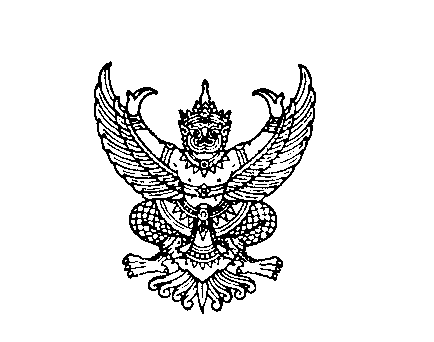 ที่ มท ๐๘10.6/ว					       กรมส่งเสริมการปกครองท้องถิ่น							       ถนนนครราชสีมา เขตดุสิต กทม. ๑๐๓๐๐						       ธันวาคม ๒๕62เรื่อง  โครงการตลาดประชารัฐตามแนวทางขับเคลื่อนการพัฒนาเศรษฐกิจฐานรากอย่างยั่งยืนเรียน  ผู้ว่าราชการจังหวัด ทุกจังหวัดสิ่งที่ส่งมาด้วย  	สำเนาหนังสือกรมธนารักษ์ ด่วนที่สุด ที่ กค 0316/ว 136 ลงวันที่ 14 พฤศจิกายน 2562ด้วยกรมส่งเสริมการปกครองท้องถิ่นได้รับแจ้งจากกรมธนารักษ์ว่า รัฐบาลมีนโยบายปรับโครงสร้างเศรษฐกิจชุมชน เพื่อแก้ไขปัญหาเศรษฐกิจฐานราก โดยใช้กลยุทธ์ 3 สร้าง ประกอบด้วย 1) สร้างความรู้/อาชีพ 2) สร้างตลาด/รายได้ 3) สร้างโอกาสเข้าถึงแหล่งเงินทุน ดังนั้น จึงขอความร่วมมือส่วนราชการสนับสนุนโครงการตลาดประชารัฐตามแนวทางขับเคลื่อนการพัฒนาเศรษฐกิจฐานรากอย่างยั่งยืนในการจัดสรรที่ราชพัสดุที่ครอบครองใช้ประโยชน์อยู่และเป็นที่ว่างที่มีศักยภาพ รวมถึงมีสภาพพื้นที่เหมาะสม เช่น ที่ว่างบริเวณศาลากลาง ที่ว่างบริเวณอาคารสำนักงานของส่วนราชการทั้งที่ตั้งอยู่ในส่วนกลางหรือส่วนภูมิภาค เป็นต้น เพื่อดำเนินโครงการ เป็นการชั่วคราวอย่างน้อยเดือนละ 1 ครั้ง โดยมีผู้ประกอบการที่เป็นผู้มีรายได้น้อย หรือเกษตรกรชุมชน หรือวิสาหกิจชุมชน หรือนักศึกษา เป็นผู้จำหน่ายสินค้าในตลาดผลัดเปลี่ยนหมุนเวียนกันไป รวมถึงดำเนินกิจกรรมต่าง ๆ เพื่อสนับสนุนเศรษฐกิจฐานราก โดยมีแนวทางดำเนินการ ดังนี้1. กรณีการดำเนินโครงการตลาดประชารัฐตามแนวทางขับเคลื่อนการพัฒนาเศรษฐกิจฐานราก ที่อยู่ในการครอบครองของส่วนราชการในพื้นที่ ให้ส่วนราชการที่มีภารกิจและอำนาจหน้าที่ที่กฎหมายกำหนดเกี่ยวเนื่องกับการดำเนินโครงการ เป็นหน่วยงานหลักในการจัดทำโครงการ เช่น กระทรวงพาณิชย์โดยสำนักงานพาณิชย์จังหวัด กรมการพัฒนาชุมชนโดยสำนักงานพัฒนาชุมชนจังหวัด และขอความร่วมมือสนับสนุนให้มีหน่วยงานที่เกี่ยวข้องกับการพัฒนาเศรษฐกิจฐานรากเข้าร่วมโครงการด้วย โดยให้ถือว่าการดำเนินการดังกล่าวเป็นการใช้ประโยชน์ในทางราชการตามกฎกระทรวงว่าด้วยหลักเกณฑ์และวิธีการปกครอง ดูแล บำรุงรักษา ใช้และจัดหาประโยชน์เกี่ยวกับที่ราชพัสดุ พ.ศ. 2545 และที่แก้ไขเพิ่มเติม โดยไม่เรียกเก็บค่าตอบแทน2. การจัดให้เช่าที่ราชพัสดุเพื่อดำเนินโครงการตลาดประชารัฐกับองค์กรที่เกี่ยวข้องกับการพัฒนาเศรษฐกิจฐานราก ให้แจ้งความประสงค์ต่อกรมธนารักษ์กรณีที่ราชพัสดุตั้งอยู่ในเขตกรุงเทพมหานคร และผู้ว่าราชการจังหวัดกรณีที่ราชพัสดุตั้งอยู่ในเขตจังหวัดอื่น พร้อมวัตถุประสงค์ของโครงการและหนังสือยินยอมจากส่วนราชการครอบครองใช้ประโยชน์ เพื่อพิจารณาจัดให้เช่าตามกฎหมายที่ราชพัสดุ โดยยกเว้นการประมูลตามมติคณะกรรมการที่ราชพัสดุ ครั้งที่ 1/2539 เมื่อวันที่ 16 ตุลาคม 2539 หรือโครงการที่คณะรัฐมนตรีให้ความเห็นชอบไว้แล้วและกำหนดอัตราผลตอบแทนการสนับสนุนโครงการตามนโยบายรัฐบาล เพื่อดำเนินโครงการตลาดประชารัฐ ตามคำสั่งกรมธนารักษ์ ที่ 683/2560 สั่ง ณ วันที่ 12 ธันวาคม พ.ศ. 2560 /กรมส่งเสริม...- 2 -กรมส่งเสริมการปกครองท้องถิ่นพิจารณาแล้วเห็นว่า เพื่อให้การดำเนินงานดังกล่าวเป็นไปด้วยความเรียบร้อย มีประสิทธิภาพและสามารถขับเคลื่อนการดำเนินโครงการตลาดประชารัฐตามแนวทางขับเคลื่อนการพัฒนาเศรษฐกิจฐานรากตามนโยบายรัฐบาลได้ จึงขอให้จังหวัดแจ้งองค์กรปกครองส่วนท้องถิ่นทราบและหากจะดำเนินโครงการตลาดประชารัฐให้ถือปฏิบัติตามแนวทางของกรมธนารักษ์ รายละเอียดปรากฏตามสิ่งที่ส่งมาด้วยจึงเรียนมาเพื่อโปรดพิจารณาขอแสดงความนับถืออธิบดีกรมส่งเสริมการปกครองท้องถิ่นกองพัฒนาและส่งเสริมการบริหารงานท้องถิ่นกลุ่มงานส่งเสริมการพัฒนาเศรษฐกิจ สังคม และคุณภาพชีวิตโทร. ๐ ๒๒๔๑ ๙๐๐๐ ต่อ ๔๑3๒ โทรสาร ๔๑03ผู้ประสานงาน นางสาวเบญจวรรณ ไวยวุฒินันท์ โทร.0 2241 9000 ต่อ 4133